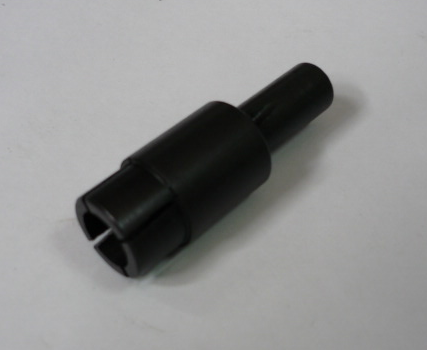 Код из 1САртикулНаименование/ Бренд/ПоставщикГабаритыД*Ш*В,ммМасса,грМатериалМесто установки/НазначениеF002295233XS010BДжоинтер прямой 33XS010BD=20 d=18 d1=12 dвнутр.=12  L=60100металлЧетырехсторонние станки/держатель заточного карандашаF002295233XS010BD=20 d=18 d1=12 dвнутр.=12  L=60100металлЧетырехсторонние станки/держатель заточного карандашаF002295233XS010B   Chang IronD=20 d=18 d1=12 dвнутр.=12  L=60100металлЧетырехсторонние станки/держатель заточного карандаша